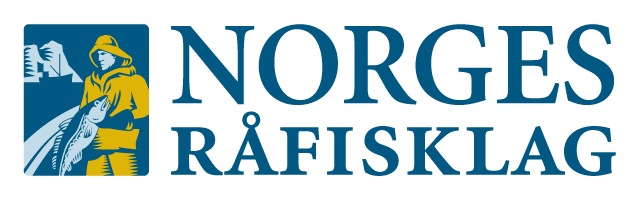 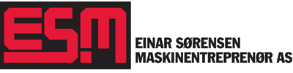 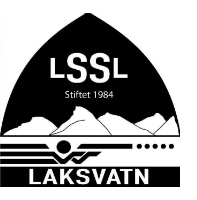 Innbydelse til TromsCup skiskyting kort normallørdag 21. januar på Blåtind Arena, KantornesRENNPROGRAM    10.15-11.15		Innskyting11.30		Individuell start	Påmelding:	Løypelengder:https://eqtiming.com/no/Frist påmelding: til og med onsdag 18. januar 2023.Fra 19. til og med 20. januar mot dobbel avgift på https://eqtiming.com/no/Huk av for brikke under påmelding selv om vi gjennomfører manuell tidtaking.Startkontingenter: kr. 100 for miniklassene og t.o.m. 15/16 år.kr 130 f.o.m. 17 år t.o.m. senior, samt miljøklasserStartlisens kreves for å starte. (F.o.m. 13 år)Servering/dusjing:Dessverre ingen dusjmulighet. Men det blir tilgang til toalett i bygdehuset. Lavvoen vil være oppvarmet.Salg av pølser, vafler, kaffe, brus med mer fra klubbhuset nede på stadion. Betaling med VIPPS.Informasjon:Startlister og resultatlister legges ut på facebook-sida til Laksvatn skiskytterlagResultatlister legges også ut på kretsens facebook-side.	Premiering: 100% premiering til MINI-eneKontaktperson Laksvatn SSL: Lill Tove FredriksenEpost: lill_fre@hotmail.comTelefon: 92827886Velkommen til Laksvatn SkiskytterlagKlasse:Løypelengder:MINI B - J/G0.8 x 3 MINI A - J/G0.8 x 3J/G 13-141.0 x 3J 15-161.5 x 3G 15-161.5 x 3K 17-191.0 x 5M 17-191.0 x 5K 20-221.0 x 5M 20-221.5 x 5M senior1.5 x 5K senior1.0 x 5Miljø K/M1.0 x 5